ПОСТАНОВЛЕНИЕ № 65от 30.12.2020 года«О внесении изменений и дополнений в Постановление № 31 от 29.09.2020 года«Об утверждении Порядка разработки, реализации и оценки эффективностимуниципальных программ Местной администрации внутригородского муниципального образования Санкт-Петербурга поселок Комарово» В соответствии со статьей 179 Бюджетного кодекса Российской Федерации от 31.07.1998 №145-ФЗ, Федеральным законом от 06.10.2003 №131-ФЗ «Об общих принципах организации местного самоуправления в Российской Федерации», Законом Санкт-Петербурга от 23.09.2009 №420-79 «Об организации местного самоуправления в Санкт-Петербурге», Уставом внутригородского муниципального образования Санкт-Петербурга поселок Комарово, ПОСТАНОВЛЯЮ: Внести изменения и дополнения в Порядок разработки, реализации и оценки эффективности муниципальных программ Местной администрации внутригородского муниципального образования Санкт-Петербурга поселок Комарово (далее - Порядок):Пункт 3 раздела IV Порядка изложить в следующей редакции:«3. Программа включает в себя паспорт по форме согласно Приложению № 1 к настоящему Порядку и следующие разделы:Из пункта 1 раздела VI Порядка исключить слова «согласно Приложению № 4 к настоящему Порядку».Из пункта 2 раздела VII Порядка исключить слова «согласно Приложению № 3 к настоящему Порядку».Приложение №1 к Порядку изложить в следующей редакции, согласно Приложению к настоящему постановлению.Постановление вступает в силу с  момента опубликования. Контроль за исполнением настоящего Постановления оставляю за собой.Глава местной администрации	                                              		        Е.А.Торопов		Приложение к Постановлению №65 от 30.12.2020Приложение № 1 к Порядку разработки, реализации и оценки эффективностимуниципальных программ местной администрации внутригородского муниципального образования Санкт-Петербурга поселок КомаровоПАСПОРТВНУТРИГОРОДСКОЕ МУНИЦИПАЛЬНОЕ ОБРАЗОВАНИЕ САНКТ-ПЕТЕРБУРГА
ПОСЕЛОК КОМАРОВОМЕСТНАЯАДМИНИСТРАЦИЯ197733, Санкт-Петербург, пос. Комарово, ул. Цветочная 22 (812) 433-72-83,@mokomarovo@yandex.ru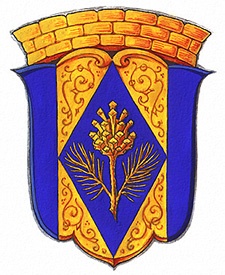 Наименование ПрограммыОснование разработки Программы (наименование, номер и дата соответствующего нормативного акта)Муниципальный заказчик программыЦели и задачи ПрограммыСрок реализации Программы Исполнители ПрограммыОбъемы и источники финансированияОжидаемые конечные результаты реализации ПрограммыКонтроль за исполнением ПрограммыНаименование ПрограммыОснование разработки Программы (наименование, номер и дата соответствующего нормативного акта)Муниципальный заказчик программыЦели и задачи ПрограммыСрок реализации Программы Исполнители ПрограммыОбъемы и источники финансированияОжидаемые конечные результаты реализации ПрограммыКонтроль за исполнением Программы